Pesterzsébet, 2021. augusztus 22.Kreisz János, lelkészA jézusi meghívóAlapige: Máté 11; 28-30„Jöjjetek énhozzám mindnyájan, akik megfáradtatok, és meg vagytok terhelve, és én megnyugvást adok nektek. Vegyétek magatokra az én igámat, és tanuljátok meg tőlem, hogy szelíd vagyok, és alázatos szívű, és megnyugvást találtok lelketeknek. Mert az én igám boldogító, és az én terhem könnyű."Kedves Testvérek! Mint azt bizonyára a legtöbben tudjátok, a múlt héten volt gyülekezetünk „Mini ifi” csoportjának úrkúti, nyári tábora. Ezeken a konferenciaheteken mindig egy adott téma köré csoportosulnak az alkalmaink, a reggeli áhítatok, a délelőtti előadások, valamint az esti evangelizációk. Ebben a táborban hetünk témája a „Lelki sebeink voltak”. Így a délelőtti előadásokban azokról hallhattunk, hogy egy mai fiatalnak milyen lelki sebei vannak. Családi sebek, amelyeket megöröklünk szüleinktől, átélt traumák, amelyek befolyással bírnak személyiségünkre, és hogy mindezekkel hogyan lehet élni és dolgozni, vagy hogyan lehet ezektől szabadulni. Esténként pedig Jézus, mint Gyógyító volt előttünk. Megfigyelhettük azt, hogy Jézus hogyan gyógyít, nem csak fizikai, hanem lelki betegségeket is. És általában egy ilyen lelki hétnek mindig van egy vezérigéje. Ezen a konferencián a vezérigénk a most felolvasott alapige volt: „Jöjjetek énhozzám mindnyájan, akik megfáradtatok, és meg vagytok terhelve, és én megnyugvást adok nektek…”Kedves testvérek, ma egy különös meghívásról fogunk az Ige alapján gondolkodni. „Jézus meghívójáról.” Ha belegondoltok, meghívások között éljük életünket. Elég felmenni a Facebookra, napi szinten különböző eseményekre kapunk meghívót. Nem tudjuk feltétlenül, hogy kitől, de folyamatosan ömlenek ránk a változatosabbnál változatosabb programok, koncertek és izgalmas rendezvények. De nem csak a Facebookra és az internet világára igaz ez. Gondoljatok bele egy pillanatra, hogy egy évben hány meghívásnak kell eleget tennünk. Családi összejövetelek, konferenciák, születésnapok, vasárnapi ebédek, továbbképzések és ki tudja, hogy mi még. És ezekre általában jó szívvel el is szoktunk menni. Mindenhonnan meghívásokat kapunk, és rajtunk áll, hogy elmegyünk az adott eseményre, avagy sem. Igaz? Nincsen kényszerítő eszköz, maximum a jómodor, hogy ne sértsük meg azt, aki a meghívót küldte, ezért – ha közeli az ismerős, aki a meghívót adta – általában eleget teszünk a szíves invitálásnak. És hogy a másik oldalt is egy kicsit megvilágítsuk, fel kell tenni a kérdést, hogy mi kiknek szoktunk meghívót adni? Például egy esküvő esetén. Nyilvánvalóan azoknak az embereknek, akiket szeretünk, a rokonainknak, a barátainknak, egyszóval azoknak az embereknek, akik közel állnak hozzánk. Logikus is. Miért hívna meg például bárki egy ismeretlen nincstelent az esküvőjére, igaz? Jézus Krisztus meghívása éppen ezért különös és különleges. Különös egyfelől azért, mert mindenkinek szól. „Jöjjetek énhozzám mindnyájan…” Ki az a világon, aki ilyen meghívót adhat? Nyilvánvalóan senki nem tesz ilyet, nem is tehet, hiszen fizikai képtelenség. Ám Jézus meghívása mégis globálisan, minden embernek szól. Nem csak nekünk, akik itt vagyunk most a templomban, hanem szól a tőlünk nagyon távol élő embereknek is, meg az Istentől nagyon távol állóknak is.Azután különleges azért is ez a meghívó, mert idő felett álló meghívó. Hiszen Jézus 2000 éve mondta ki ezeket a szavakat, mégis nagyon is aktuálisak még ma is. Különbözik minden mástól abban, hogy idő felett való. Hiszen egy 20 évvel ezelőtti esküvői meghívásra ma már nem tudok igent mondva elmenni. Jézus meghívása azonban más. Mindig aktuális és időszerű, állandó.És végül különleges azért is, mert egyetlen kritériumnak kell megfelelni ahhoz, hogy elfogadja az ember ezt a meghívást. Ez az egyetlen kritérium, aminek meg kell megfelelni az, hogy a hívottak a megfáradtak és a megterheltettek. Kedves testvérek, ki az, aki ilyen vendégsereget szeretne maga köré gyűjteni? Melyikünk az, aki a saját maga által rendezett eseményre csak olyan embereket hív, akik megfáradtak és megterheltettek? Nyilvánvalóan egyikünk sem. De figyeljétek meg, hogy Jézus mégis, szinte csak ilyen embereket gyűjtött maga köré. Olyan embereket, akiknek valamiféle testi vagy lelki nyomorúságuk volt. Gondoljatok csak Bartimeusra, akinek visszaadta a látását vagy a samáriai asszonyra, akit visszaállított emberi méltóságába, és aztán Jézus hírnökévé vált. Sorolhatnánk vég nélkül az újszövetségi példákat, és a legtöbb helyen azt látnánk, hogy Jézus a nyomorultakhoz, az elesettekhez jött. Jézus egyszer azt mondta, hogy „Nem az egészségeseknek van szükségük orvosra, hanem a betegeknek.” Kedves testvérek, ilyen emberekkel vannak tele a templomaink. Itt nálunk is. Olyanokkal, akik egykor azért jöttek, vagy most azért vannak itt, mert megterhelt emberek, akik megnyugvásra vágynak. Lépj bátran oda egy idősebb testvéred mellé, és kérdezd meg tőle, hogy ő miért van itt? Őt mi hozta ide? Hogy történt az ő életében? Valóban megnyugvást talált? Kedves testvérek, logikusnak tűnik a kérdés, hogy Jézusnak miért ezek az emberek kellenek, akik megfáradtak és megterheltettek? Ahhoz, hogy ezt megválaszoljuk, egy másik kérdést kell feltennünk. Mi az ismérve ezeknek a megfáradt, Jézushoz jövő embereknek? Mi az, amiben mindegyikük egyezik? Az, hogy tudják vagy remélik mindnyájan, hogy Jézusra utalt emberek. Ezért hívja és várja őket Jézus, mert tudják, hogy önerőből nem fognak tudni boldogulni. Ezért gyűjti maga köré Jézus a megfáradtakat és a megterhelt embereket. Mert „nem az egészségeseknek van szükségük orvosra, hanem a betegeknek.” A meghívó tehát 2000 éve mindenkinek szól. Neked is, most is! A kérdés csupán annyi: megfáradt és megterhelt ember vagy-e, akit Jézus hív? Mit kezdünk a meghívóval? Világos, hogy két dolgot tudunk vele tenni. Vagy elfogadjuk a meghívást és elmegyünk, vagy pedig nem. És ha őszinték vagyunk önmagunkhoz, nem is olyan könnyű, a döntés. Néhány éve történt, hogy a nyár úgy alakult, hogy 4 esküvői meghívásom volt. Négy… Az elején örültem neki, hiszen mind a négy esküvő hozzám nagyon közelálló emberek lakodalma volt, de a harmadik után már úgy éreztem, hogy a negyedikre nem biztos, hogy el kellene menni. Se kedvem, se energiám nem volt hozzá, de illendőségből természetesen elmentünk. Sokszor nem is olyan egyértelmű, hogy egy nyilvánvalóan jó eseményre az ember elmegy vagy nem megy el. Kedves testvérek, ez a jézusi meghívó állandó és idő felett való. Amikor belépsz ebbe a templomba, észrevetted már azt az Igét, ami az Úr asztalára van írva? Jézus minden istentiszteleten, minden úrvacsorán hív téged, aki megfáradt és megterhelt ember vagy. Fogadd el ennek az áldott Orvosnak a meghívását! Kedves testvérek, amikor az ember kézhez kap egy meghívót, akkor általában a program alapján döntjük el, hogy elmegyünk, avagy sem. Jézus programja nem szokványos programpontokból áll. Ahhoz vagyunk hozzászokva, hogy jó kedvet, boldogságot, esetleg pénzt és sikert ígérnek a csábító meghívók. Nos, Jézus meghívója ezeket nem kínálja. Nézzük hát a jézusi programot! „Jöjjetek énhozzám mindnyájan, akik megfáradtatok és meg vagytok terhelve, és én megnyugvást adok nektek…” Jézus megnyugvást ígér. Kérem, hogy mostantól azok figyeljenek, akik megnyugvásra vágynak, mert megterhelt emberek. Adódik a kérdés, hogy Jézus mire ad megnyugvást? Hiszen jó dolog megnyugodni, de megnyugvást mindig csak valamiféle állapotra lehet adni. Mire lehet hát megnyugvást adni? Kedves testvérek, Jézus Krisztus életünk azon dolgaiban ad nekünk megnyugvást, amik gyötörnek bennünket. Hiszen logikusan végig gondolva, abból lehet megnyugodni, ami terhel, vagy gyötör. Ó, hány és hány dolog gyötör és terhel bennünket! Gyermekkori sebeink, amiket megörököltünk, bár nem akartuk, a szüleinktől. Szorongások, amelyek végigkísérik életünket, mert mondjuk nem kaptunk elég figyelmet, elég szeretetet gyermekkorunkban. Hány meg hány fiatal nagy sebe az, hogy a szülei nem foglalkoznak vele, és úgy érzi, egyedül van. Ó, de tudja gyötörni az embert belülről az, amikor azt érzi, hogy „nem vagyok fontos, engem senki sem szeret…” Vagy egy súlyos betegség, aminek sem az okát, sem a miértjét nem tudjuk, és nem akar szűnni. Egzisztenciális bizonytalanság, hogy nem tudok elég pénzt keresni, nem tudom eltartani azokat, akiket az Úristen rám bízott. Rettenetes dolgok az életben, amik megbéklyóznak, és nem tudunk tőlük szabadulni. Olyan keresztek ezek, amikbe sokszor úgy érezzük, hogy belerokkanunk. Minden bizonnyal, ha most mindenkinek el kellene mondania, hogy mi az, ami őt megterheli és gyötri, nem lenne két ugyanolyan kereszt. Szelíden arra bíztatlak most, hogy gondold át, hogy mi a te életednek a nagy keresztje! Gondold végig, hogy mi az, ami megterhel, ami gyötör, és legszívesebben szakítanál vele, és ha tehetnéd eldobnád magadtól. Hagyok egy kevés időt, gondold át csendben, magadban, hogy mi az, ami téged terhel? Mi a te életednek a nagy keresztje? Nagyon furcsa mondat fog most következni. Ha megtaláltad, akkor legyél érte nagyon hálás! De hát, hogy mondhat ilyet a pap?! Miért kellene hálás lenni ezért a megfáradásért, terhekért? Hiszen gyűlöljük, szabadulnánk tőle, ha tehetnénk. Miért legyek hálás a gyengeségemért? Drága testvér, kérlek téged, hogy tekints erre a keresztre úgy, mint egy nagy lehetőségre, amin keresztül találkozhatsz a Megváltóval. Mert Jézus azokat várja, akik megterheltettek. Nekik, neked szól most ez a meghívó! Nem másnak, hanem neked szól! Neked, aki meg vagy terhelve a családoddal, a munkáddal, a betegségeiddel, ezer meg egy dologgal, amik gyötörnek, pontosan neked szól ez a meghívás. Jézus megnyugvást akar neked adni! Drága testvér, ha megismerted a keresztedet, és azzal Jézushoz mész, akkor különös dolog fog történni. Nagyon sokan, még a rendszeres templomba járó emberek közül is úgy gondolkodnak Jézusról, mint egy mitológiai hősről. Hogy odamegyek Hozzá az ügyes-bajos dolgaimmal, Ő tesz egy kézmozdulatot, vagy mond egy Igét, és a keresztem volt-nincs. Megszűnt, eltűnt, élhetek tovább boldogan. Csak ezzel az a baj, hogy ezt csak mi képzeljük így, és mi szeretnénk, hogy így történjen. Ha ismered a keresztedet, és azzal Jézushoz mész, akkor különös dolog fog történni, mégpedig az, hogy a kereszted talán nem változik, de te igen! Mint kereszthordozó, Jézus nem ígéri azt, hogy elveszi, eltűnteti a keresztedet, mert az személyesen rád van szabva. De azt ígéri, hogy megnyugvást ad, tehát elfogadod és megbékélsz a kereszteddel! Gondoljatok egy pillanatra, a nagy apostol, Pál keresztjére. Ha volt olyan ember a történelemben, akinél az emberi logika azt diktálná, hogy minél jobban tehermentesítsük, hogy tudja végezni a szolgálatát, az éppen Pál volt. Vitte az evangéliumot, térítette az embereket, gyülekezeteket alapított, prédikált, gyógyított, halottat támasztott fel, csakhogy Pálnak volt egy különös betegsége. Az ő életének a nagy keresztje, ahogyan ő mondja, volt egy „tövise”. A mi gondolkodásunk szerint ez egyszerűen nem fér össze! Gondoljatok bele egy pillanatra, Rómában éppen Igét hirdet, és közben vagy utána támadja őt ez a „tövis”. Micsoda kereszt ez, a keresztyénség nagy apostola testében? Pál pedig imádkozott, hogy elmúljon életének nagy keresztje. Így olvasunk róla: „És hogy a kijelentések nagysága miatt el ne bizakodjam, tövis adatott nékem a testembe, a Sátán angyala, hogy gyötörjön engem, hogy felettébb el ne bizakodjam. Ezért háromszor könyörögtem az Úrnak, hogy távozzék el ez tőlem; És ezt mondá nékem: Elég néked az én kegyelmem; mert az én erőm erőtlenség által végeztetik el. Nagy örömest dicsekeszem azért az én erőtelenségeimmel, hogy a Krisztus ereje lakozzék én bennem.” Nem vette el tőle az Isten a keresztet. Mást tett, megbékéltette vele Pált. Ezek után pedig mit tett Pál? Megértette, hogy az a kereszt az ő javát szolgálja, hogy minél jobban és hitelesebben tudjon bizonyságot tenni Jézusról. Te megbékéltél már a kereszteddel? Hányszor énekeljük, a „Már keresztem vállra vettem…” szép lelki énekünket? Válóban így van? Valóban megbékéltünk, azaz felvettük a keresztünket? Eljutottál már oda, hogy nem akarsz tőle szabadulni, hanem a válladra veszed, és viszed?Kedves testvérek, a jézusi program nem ezzel ér véget. Nem ennyivel ér véget az Ige, hogy megnyugvást adok nektek. Amikor egy ember megnyugvást talál Jézusnál, azaz megbékél a maga keresztjével, nem tud, de már nem akar tőle szabadulni, nem akar lázadozni ellene, és felveszi azt, és hordozza, akkor alkalmassá válik valami egészen másra, valami újra. Mégpedig, hogy felvegyen egy új igát és egy új terhet. „Jöjjetek énhozzám mindnyájan, akik megfáradtatok, és meg vagytok terhelve, és én megnyugvást adok nektek. Vegyétek magatokra az én igámat, és tanuljátok meg tőlem, hogy szelíd vagyok, és alázatos szívű, és megnyugvást találtok lelketeknek. Mert az én igám boldogító, és az én terhem könnyű.” Vegyétek magatokra az én igámat – hangzik a jézusi utasítás. Drága testvér, ha megbékéltél a magad terhével, akkor alkalmassá lettél arra, hogy Ő adjon neked egy másikat. Az Övét. Jézus maga mondja, hogy: „Ha valaki nem hordozza a maga keresztjét, és nem jön utánam, az nem lehet az én tanítványom.” Mi ez az iga, amiről itt Jézus beszél? Kedves testvérek, azt jelenti ez, hogy folytatni azt a munkát, azt a missziót, amit Jézus elkezdett itt a földön. A lelkek megmentésének nagy munkáját jelenti ez az iga. Ez az iga összefoglalható egyetlen mondatban. Az istentisztelet legelején el is hangzott. „Elmenvén azért, tegyetek tanítványokká minden népeket…” Ez az, amit Jézus minden keresztet hordozó embertől kér. Erről az igáról úgy beszél a Megváltó, mint ami könnyű és gyönyörűséges. De egy iga, hogyan lehetne könnyű, pláne gyönyörűséges?! Kedves testvérek, két dolog miatt. Az első az, hogy Jézus nem hagy benne magadra, mert Őtőle van. Ő adta rád, hiszen hogyan végződik a nagy missziói parancs? „Ímé én ti veletek vagyok a világ végezetéig…” Nem hagy magadra ebben a küldetésben, mert Ő maga adta azt, és ígéretet is, hogy veled lesz. A másik pedig, hogy Jézus igájának hordása közben minél jobban megismerhetjük Őt. Ez pedig csodálatos dolog. A legcsodálatosabb. Minél régebb óta követem, teszem azt, amit Ő mond, annál mélyebben kezdem érteni azt aki Ő. Kedves testvérek, befejezem azzal, hogy Jézus pontosan tudja milyen nehéz keresztet viselsz. Nem marad kívül a fájdalmainkon és nehézségeinken. Hiszen Ő maga szó szerint is vitte a maga keresztjét, útban a Golgota hegyére. Jézus pontosan tudja, hogy milyen nehéz a terhed, de Ő képes megbékéltetni azzal. Ha a sajátoddal megbékéltél, és felvetted az Övét is, akkor egyre többet fogsz megérteni abból, amit Ő mond Önmagáról, hogy Ő szelíd és alázatos szívű. Ha hordozod a keresztet, és ezt tanulod, meg fognak jelenni az életedben olyan mozzanatok, amik Krisztusiak. Olyanokat, amik korábban nem voltak, a szelídség, az alázatosság, a béketűrés és a szeretet. Ha ezeket tapasztalod, igazzá válik mindaz, amit Jézus mond a hozzá érkező megterhelteknek: „Megnyugvást találtok lelketeknek…” Mert betöltöd azt, amire Jézus rendelte a tanítványait, minket. Kívánom, hogy megtapasztald, ahogy mi is megtapasztalhattuk többen is nyári táborainkban. Legyen érte áldott az élő Isten! Ámen!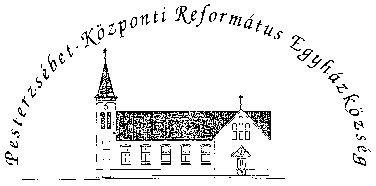 Pesterzsébet-Központi Református Egyházközség1204 Budapest, Ady E. u. 81.Tel/Fax: 283-0029www.pkre.hu   1893-2021